Нет края на свете красивей, 

Нет Родины в мире светлей! 

Россия, Россия, Россия, – 

Что может быть сердцу милей? 

И если бы нас вдруг спросили: 

"А чем дорога вам страна? " 

– Да тем, что для всех нас Россия, 

Как мама родная, – одна! 10 июня  в нашем ДОУ было проведены беседы, флешмоб, выставка рисунков и тематическое развлечение, посвящённое Дню России. В нем приняли участие дети подготовительных и средних групп, а также были приглашены работники культурыЦель:— Воспитание у детей интереса, любви к Родине, чувства гордости.— Воспитание уважительного отношения к символам страны: герб, флаг, гимн России.— Воспитание любви и уважение к малой родине.— Воспитание уваженного и доброжелательного отношения к людям другой национальности, к обычаям, традициям и культуре другого народа.Задачи:— Расширять и углублять знания о нашей многонациональной Родине (использование презентации)— Развивать познавательный интерес к России и родному краю.— Приобщать к традициям, быту и национальной  культуре Тюменской области, показать особенности песенно-игрового фольклора на примере музыкальных игр русского народа.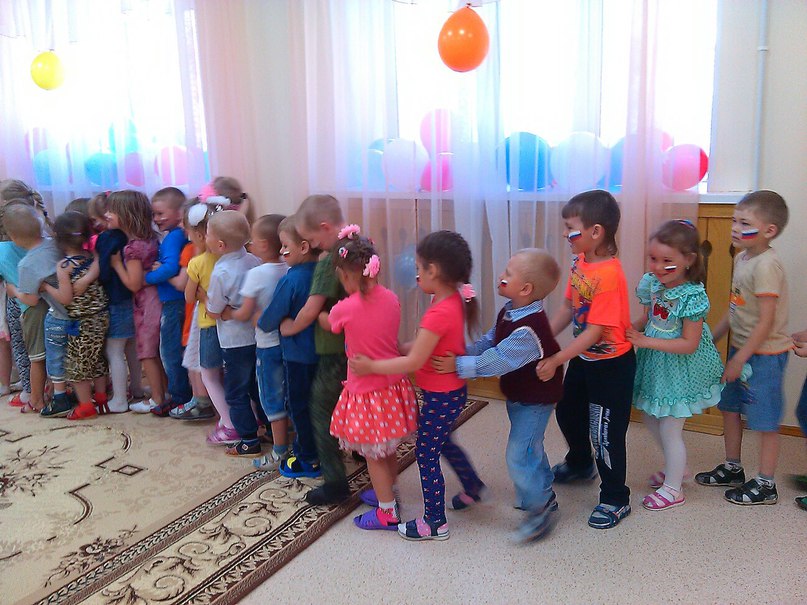 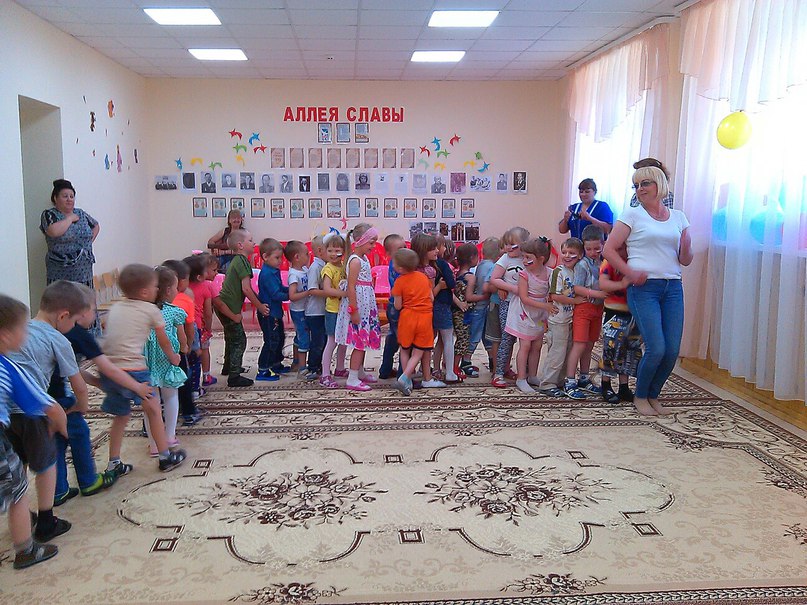 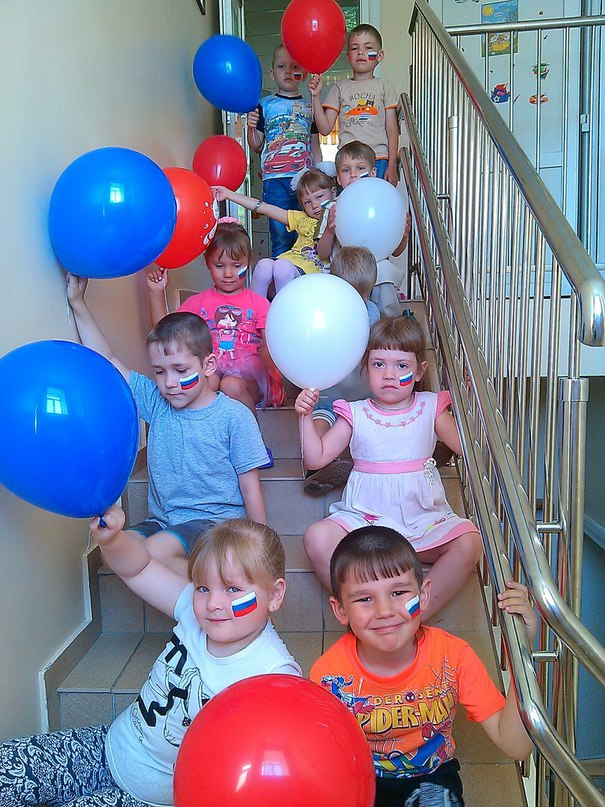 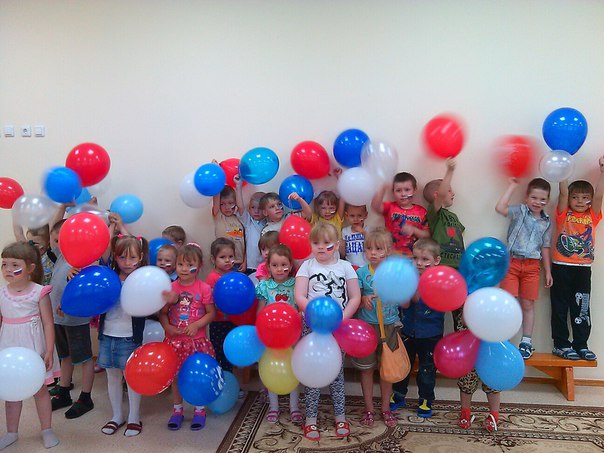 